附件1中国卫星导航与位置服务展览会参展确认书联系人：梁雯霏（010）68185060     13520788263（同微信）王  燕（010）85896050     13011219183（同微信）附件2  新产品发布报名表新应用场景体验区报名表联系人：梁雯霏（010）68185060   13520788263（同微信）请将报名表、新产品发布演讲PPT于8月30日前发至联系人微信。附件3展位平面图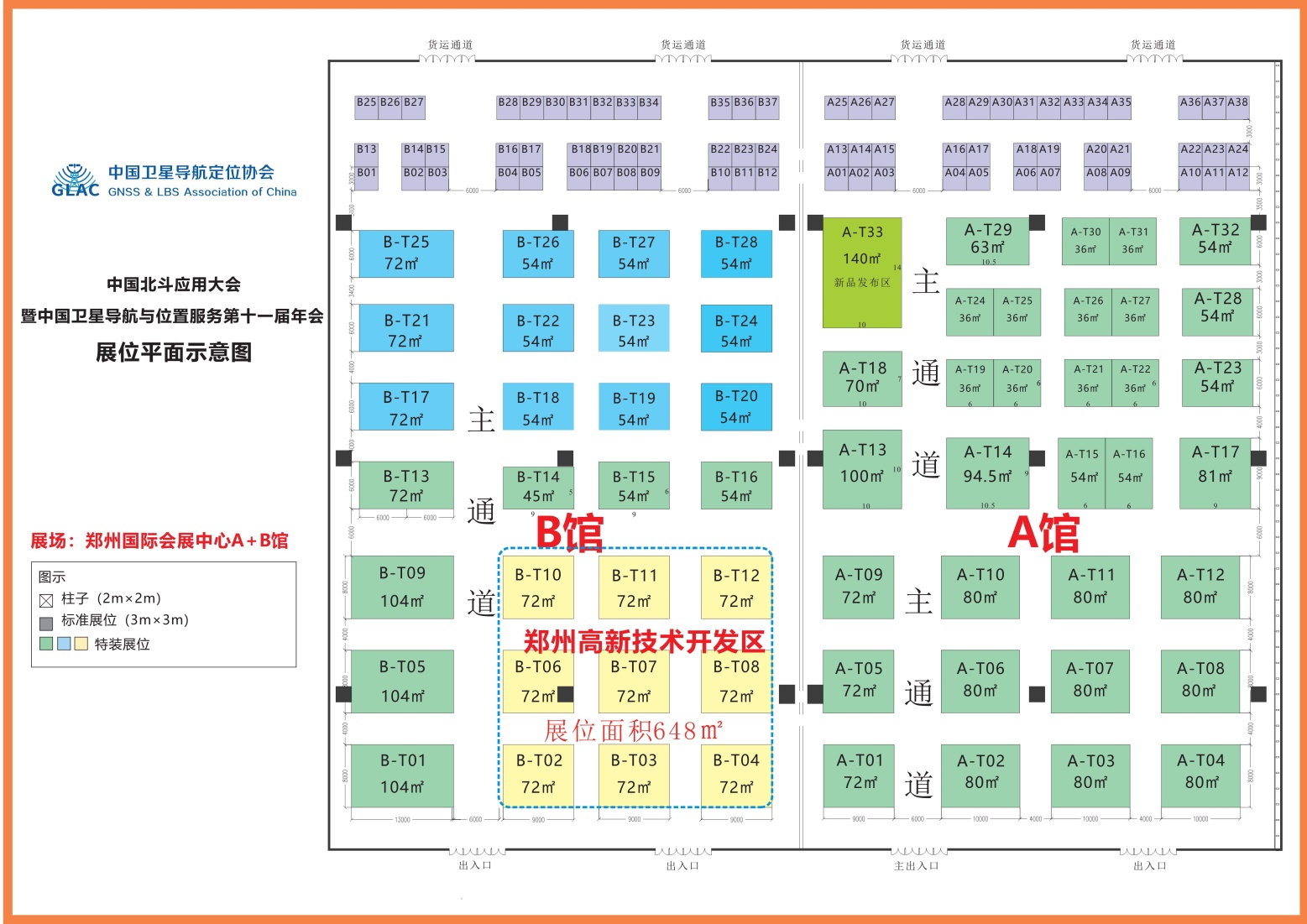 公开方式：公开中国卫星导航定位协会                        2022年7月28日印发单位名称通讯地址传真联 系 人职务座    机手机E-mail网址展 位 号面积合计       元标展门楣名称标展搭建需求汇款信息：开户名称：中国卫星导航定位协会开户银行：中信银行北京分行营业部银行账号：7111 0101 8260 0296 340地址：北京市丰台区金家村288号华信大厦4楼     用途：展位费汇款信息：开户名称：中国卫星导航定位协会开户银行：中信银行北京分行营业部银行账号：7111 0101 8260 0296 340地址：北京市丰台区金家村288号华信大厦4楼     用途：展位费汇款信息：开户名称：中国卫星导航定位协会开户银行：中信银行北京分行营业部银行账号：7111 0101 8260 0296 340地址：北京市丰台区金家村288号华信大厦4楼     用途：展位费汇款信息：开户名称：中国卫星导航定位协会开户银行：中信银行北京分行营业部银行账号：7111 0101 8260 0296 340地址：北京市丰台区金家村288号华信大厦4楼     用途：展位费负责人或分管负责人签字：（公章）年   月   日负责人或分管负责人签字：（公章）年   月   日负责人或分管负责人签字：（公章）年   月   日请选择开具发票种类： □增值税普通发票                     税务证号： □增值税专用发票，需提供以下开票信息：单位名称：                          开户银行：                    银行账号：                          税务证号：                      地    址：                          电    话：   请选择开具发票种类： □增值税普通发票                     税务证号： □增值税专用发票，需提供以下开票信息：单位名称：                          开户银行：                    银行账号：                          税务证号：                      地    址：                          电    话：   请选择开具发票种类： □增值税普通发票                     税务证号： □增值税专用发票，需提供以下开票信息：单位名称：                          开户银行：                    银行账号：                          税务证号：                      地    址：                          电    话：   请选择开具发票种类： □增值税普通发票                     税务证号： □增值税专用发票，需提供以下开票信息：单位名称：                          开户银行：                    银行账号：                          税务证号：                      地    址：                          电    话：   请选择开具发票种类： □增值税普通发票                     税务证号： □增值税专用发票，需提供以下开票信息：单位名称：                          开户银行：                    银行账号：                          税务证号：                      地    址：                          电    话：   请选择开具发票种类： □增值税普通发票                     税务证号： □增值税专用发票，需提供以下开票信息：单位名称：                          开户银行：                    银行账号：                          税务证号：                      地    址：                          电    话：   请选择开具发票种类： □增值税普通发票                     税务证号： □增值税专用发票，需提供以下开票信息：单位名称：                          开户银行：                    银行账号：                          税务证号：                      地    址：                          电    话：   1.请将“参展确认书”WORD版本、PDF扫描件发至邮箱或联系人，7日内支付展位费。2.请提供参展单位简介、产品简介用于 “会刊”宣传，不放图片。（小4号、A4纸1页）、单位LOGO（JPG格式、AI格式）于8月20日前将电子版发送至邮箱或联系人微信。1.请将“参展确认书”WORD版本、PDF扫描件发至邮箱或联系人，7日内支付展位费。2.请提供参展单位简介、产品简介用于 “会刊”宣传，不放图片。（小4号、A4纸1页）、单位LOGO（JPG格式、AI格式）于8月20日前将电子版发送至邮箱或联系人微信。1.请将“参展确认书”WORD版本、PDF扫描件发至邮箱或联系人，7日内支付展位费。2.请提供参展单位简介、产品简介用于 “会刊”宣传，不放图片。（小4号、A4纸1页）、单位LOGO（JPG格式、AI格式）于8月20日前将电子版发送至邮箱或联系人微信。1.请将“参展确认书”WORD版本、PDF扫描件发至邮箱或联系人，7日内支付展位费。2.请提供参展单位简介、产品简介用于 “会刊”宣传，不放图片。（小4号、A4纸1页）、单位LOGO（JPG格式、AI格式）于8月20日前将电子版发送至邮箱或联系人微信。1.请将“参展确认书”WORD版本、PDF扫描件发至邮箱或联系人，7日内支付展位费。2.请提供参展单位简介、产品简介用于 “会刊”宣传，不放图片。（小4号、A4纸1页）、单位LOGO（JPG格式、AI格式）于8月20日前将电子版发送至邮箱或联系人微信。1.请将“参展确认书”WORD版本、PDF扫描件发至邮箱或联系人，7日内支付展位费。2.请提供参展单位简介、产品简介用于 “会刊”宣传，不放图片。（小4号、A4纸1页）、单位LOGO（JPG格式、AI格式）于8月20日前将电子版发送至邮箱或联系人微信。1.请将“参展确认书”WORD版本、PDF扫描件发至邮箱或联系人，7日内支付展位费。2.请提供参展单位简介、产品简介用于 “会刊”宣传，不放图片。（小4号、A4纸1页）、单位LOGO（JPG格式、AI格式）于8月20日前将电子版发送至邮箱或联系人微信。单位名称发布会题目姓    名职务/职称手机号微信号E-mail备注单位名称互动体验 展示产品姓    名职务/职称手机号微信号E-mail备注